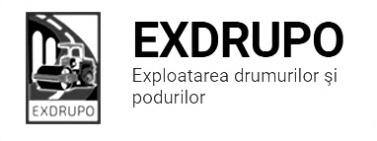 Notă informativăcu privire la lucrările de întreţinere şi salubrizare a infrastructurii rutieresect. Centru (8 muncitori): executate 30.09.2020:Salubrizarea mecanizată: str. P. Halippa, șos. Hîncești, str. Gh. Asachi, str. Academiei, str. Grenoble, str. Miorița, str. Ismail, str. Sprîncenoaia, str. L. Kaczynski, Dr. Viilor.Salubrizarea pasajelor subterane:  șos. Hîncești, 167; șos. Hîncești-Spicului; șos. Hîncești-Sihastrului-1cursă, bd. Șt cel Mare-Negruzzi-1cursă.Instalarea zidăriilor: str. Testimițeanu (tr.)-51buc.Instalarea bordurelor: str. Testimițeanu (tr.)-8.5buc.Săpătură manuală: str. Testimițeanu (tr.)-3m3.Amenajare pietriș: str. Testimițeanu (tr.)-24,3t.Curățirea receptoarelor de frunze: șos. Hîncești-80buc., Dr. Viilor-10buc., str. Pietrarilor-28buc., str. Frumoasa-34buc.planificate 01.10.2020:Salubrizarea manuală: str. Testimițeanu.Curățirea receptoarelor de frunze:str. Testimițeanu.Excavare/transportare gunoi: str. Testimișeanu (tr.)Amenajare pietriș: str. Testimișeanu (tr.)Instalarea bordurelor: str. Testimițeanu (tr.).sect. Buiucani (9 muncitori): 	executat 30.09.2020:Salubrizarea mecanizată: str. M. Viteazul, str. Sciusev, str. C. Stere, str. V. Lupu, str. Coca, str. N. Costin, str. L. Deleanu, str. Constituției, str. Cornului.Excavare/transportare gunoi:str. I. Pelivan (tr.)-4curse. Amenajare pietriș: str. I. Pelivan (tr.)-4,8t.Demolarea betonului: str. I. Pelivan (tr.)-5m3.executate 30.09-01.10.2020 (în noapte):Salubrizarea mecanizată: C. Ieșilor, str. I. Creangă, Piața D. Cantemir, bd. Șt. Cel Mare, str. B. Bodoni, str. Sf. Țării, str. S. Lazo, str. P. Movilă, str. T. Ciorbă, str. Lăpușneanu.planificate 01.10.2020:Salubrizarea manuală: str. Pelivan Excavare/transportare gunoi: str. I. Pelivan (tr.).Amenajare pietriș: str. I. Pelivan (tr.).Instalarea bordurelor: str. I. Pelivan (tr.).sect. Rîşcani (10 muncitori):executate 30.09.2020:Salubrizarea mecanizată: B. Moșilor, str. Petricani, C. Orheiului, str. Ceucari, str. Socoleni, str. Studenților, str. Dimo, str. Florilor.Salubrizarea manuală:str. Petricani-1cursă, C. Orheiului-2curse.Frezarea părții carosabile: str. Mit. Dosoftei (RTEC)-193m2.Demolarea betonului: str. Mit. Dosoftei (RTEC)-1,5m3.Reparația canalizării pluviale: str. Mit. Dosoftei (RTEC)-1fînt.inst.Curățirea receptoarelor de frunze:str. Albișoara-35buc., str. Ismail-25buc., bd. D. Cantemir-4buc., str. V. Alecsandri-14buc., str. Pușkin-12buc., bd. Gr. Vieru-16buc., str. P. Rareș-8buc., str. Petricani-45buc., str. Mircești-20buc., str. Doina-6buc., C. Orheiului-48buc., C. Moșilor-8buc., str. Ceucari-34buc., str. Socoleni-25buc., str. Studenților-4buc., str. Dimo-44buc., str. Florilor-53buc., str. Kiev-16buc.,, str. T. Vladimirescu-14buc., str. Doga-10buc., bd. Renașterii-23buc., bd. Moscova-8buc.planificate 01.10.2020:Salubrizarea manuală și curățirea receptorelor de frunze: în sector.Asfaltare: str. Mit. Dosoftei (RTEC).sect. Botanica (10 muncitori):executate 30.09.2020:Salubrizarea manuală:șos. Muncești-1cursă. Curățirea receptoarelor de frunze: bd. Dacia, bd. Decebal, șos. Muncești.Instalarea zidăriilor: bd. M. Cel Bătrîn (aleea)-83buc.planificate 01.10.2020:Salubrizarea manuală: șos. Muncești,Curățirea receptoarelor de frunze:șos. Muncești,Instalarea zidăriilor: bd. M. Cel Bătrîn (aleea).Asfaltarea piste de bicicliști: bd. M. Cel Bătrîn (aleea).sect. Ciocana (8 muncitori):executate 30.09.2020:Salubrizarea mecanizată:str. M. Manole, str. Sargidava, str. M. Spătarul, str. M. Drăgan, str. Varnița, str. Uzinelor, str. Otovasca. Salubrizarea manuală: str. Uzinelor-2curse, str. L. Bîcului-1cursă, str. M. Manole-1cursă.Profilarea acostamentului: str. Varnița.executate 30.09-01.10.2020 (în noapte):Frezarea denivelărilor: str. V. lui Vodă-280m2, str. Voluntarilor-2 080m2, str. M. Manole-400m2, bd. M. Cel Bătrîn-250m2.planificate 01.10.2020:Amenajare trotuarului: bd. M.cel Bătrîn (aleea).sect. OCR (15 muncitori):executate 30.09.2020:Deservirea indicatoarelor rutiere: sect. Buiucani-58buc.Instalarea indicatoarelor rutiere: str. Pușkin-16buc.planificate 01.10.2020:Instalarea indicatoarelor rutiere:  C. Basarabiei.Deservirea indicatoarelor rutiere:  sect. Botanica.sect. Întreținerea canalizării pluviale (4 muncitori):executate 30.09.2020:Reparația canalizării pluviale: str. M. Manole-1gril.inst., str. Albișoara-3curse excav/transp. sol, 4t pietriș, 4m3 săp. man., 0,75m3 bet. turnat.Curățirea canalizării pluviale (în zonele cu risc de inundație): str. T. Vladimirescu-14buc., str. Albișoara-7buc.Spălarea rețelelor canalizării pluviale: str. Albișoara.planificate 01.10.2020:Curățirea canalizării pluviale:  str. Albișoara, 38, str. Varnița, 24.sect. Specializat îninfrastructură (pavaj)(8 muncitori):executate 30.09.2020:Decaparea asfaltului: bd. Moscova-130m2. Transportare asfaltului decapat: bd. Moscova-15,2t.Compactarea manuală: bd. Moscova-4m3.Transportare gunoi: bd. Moscova-2curseInstalarea bordurelor: bd. Moscova-17buc.Montarea pavajului: bd. Moscova-30m2.planificate 01.10.2020:Amenajare trotuarului pavaj: bd. Moscova.sect. Specializat îninfrastructură (restabilirea învelișului asfaltic) (5 muncitori):planificate 01.10.2020:Restabilirea săpăturilor: sect. Rîșcani.Măsurile întreprinse pentru prevenirea răspîndirii Covid-19:Toate unităţile de trasport sunt dezinfectate la începutul şi la sfîrşitul programului de lucru;Muncitorilor este verificată starea de sănătate de către medicul întreprinderii;Muncitorii sunt echipaţii cu:mască de protecţie;mănuşi de protecţi;dezinfectant.Inginer SP          A. Bodnariuc